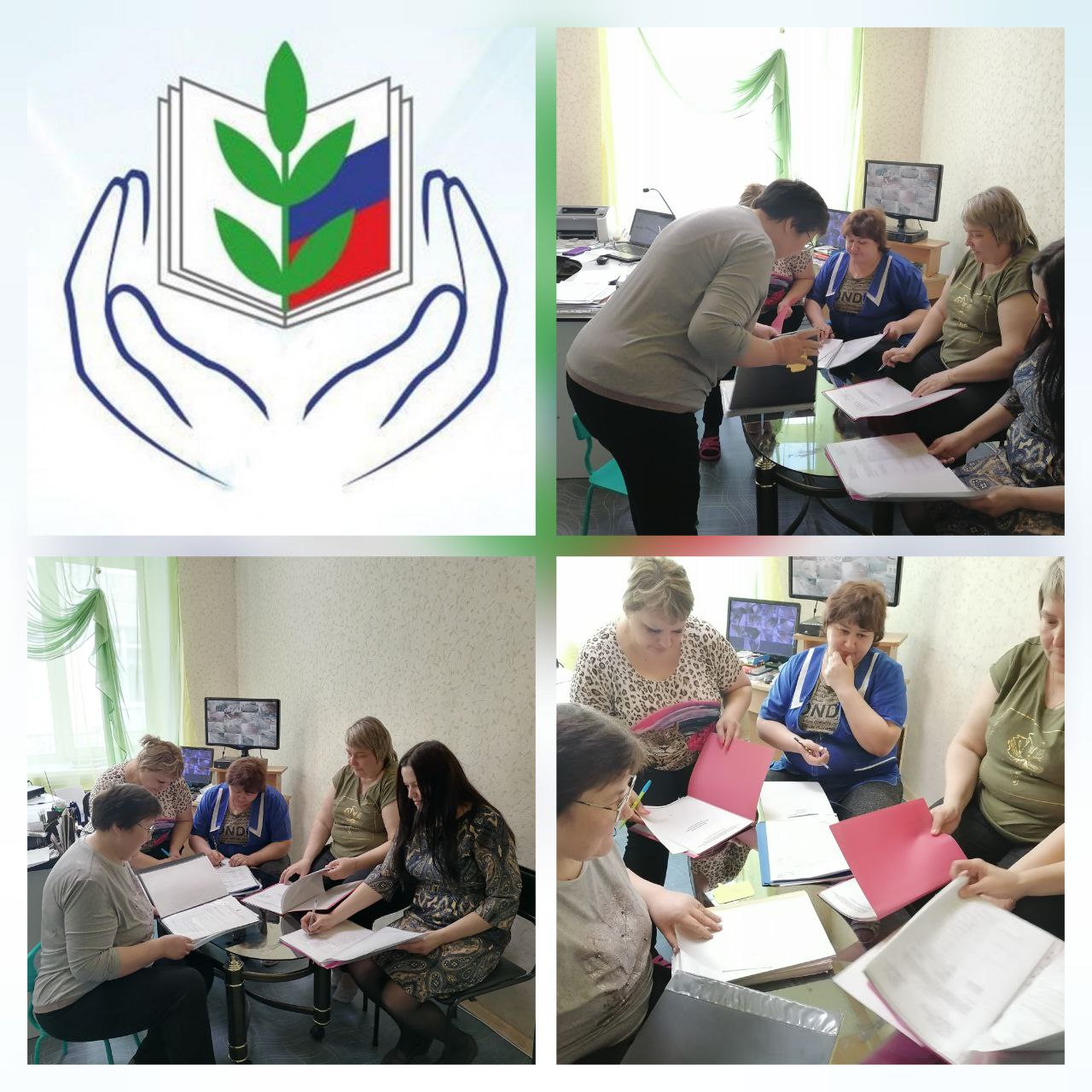 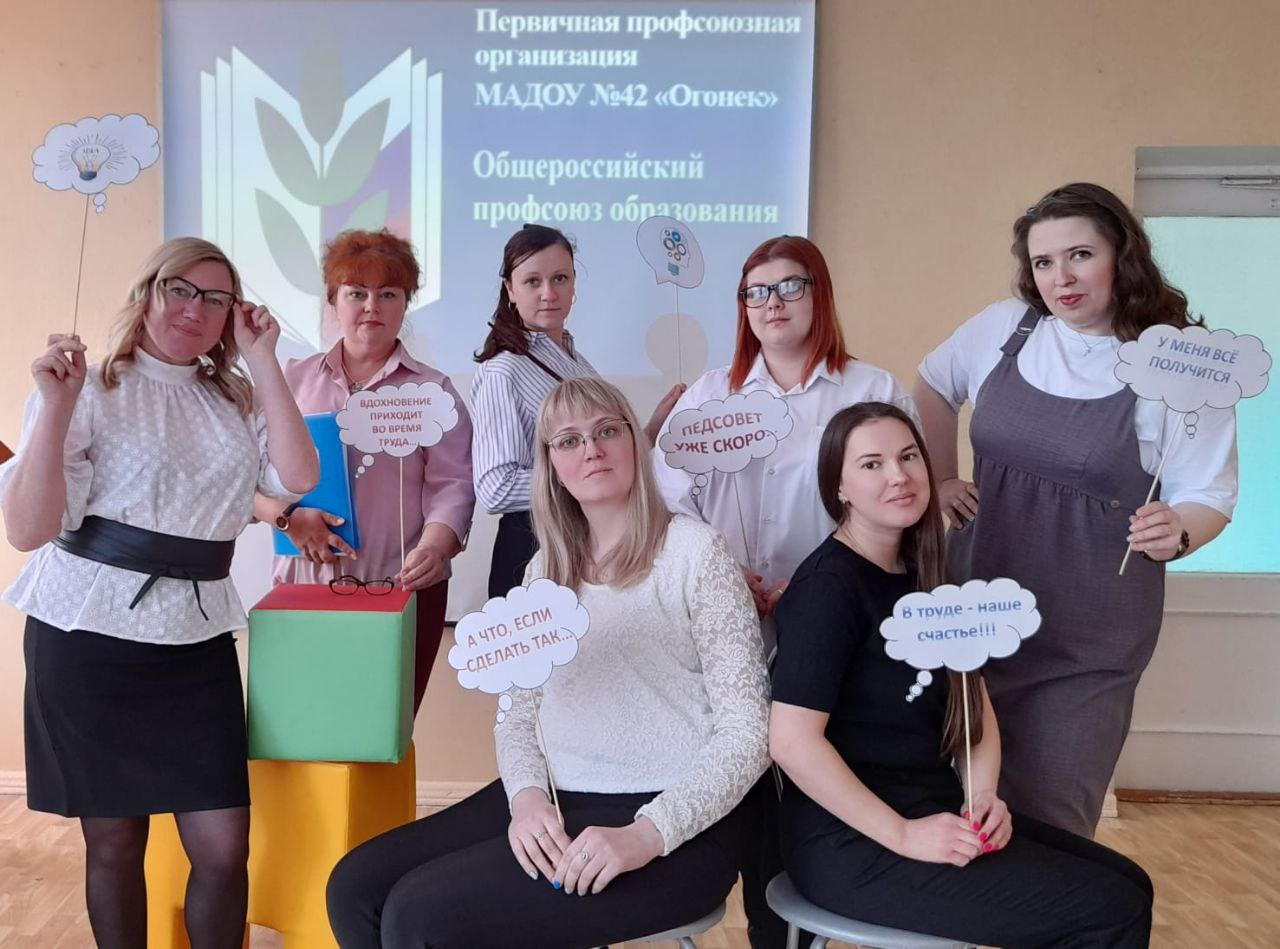 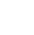 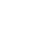 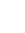 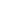 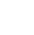 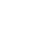 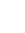 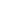 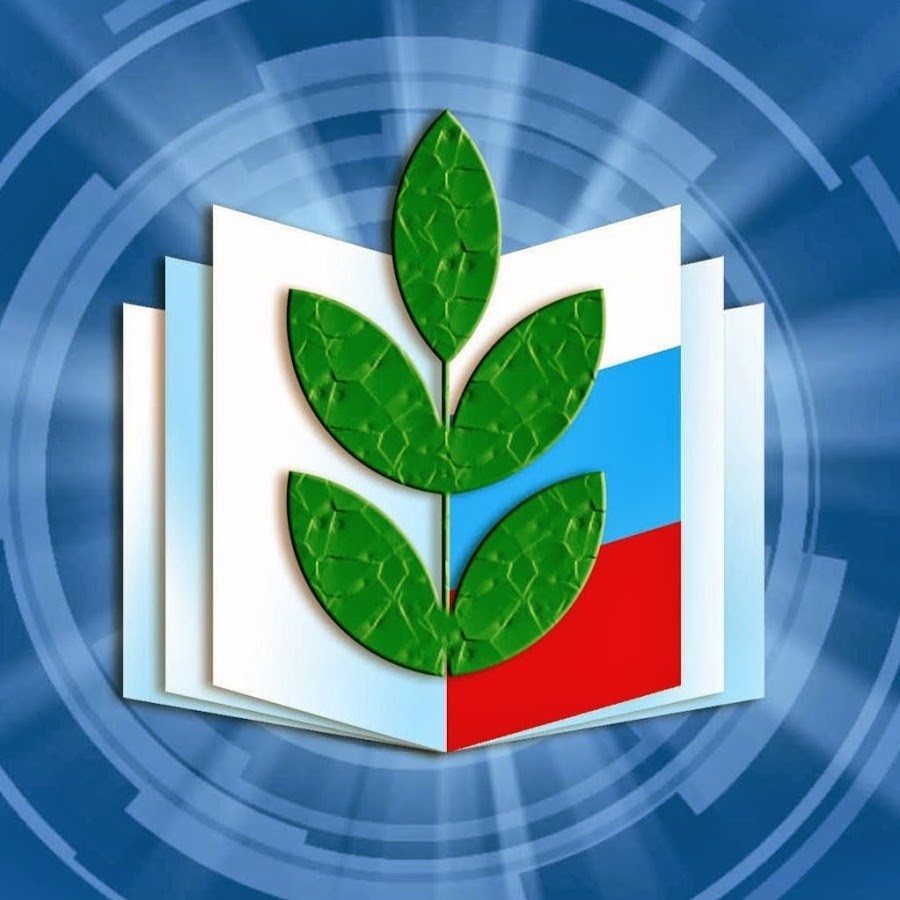 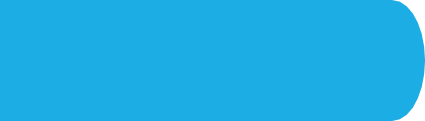 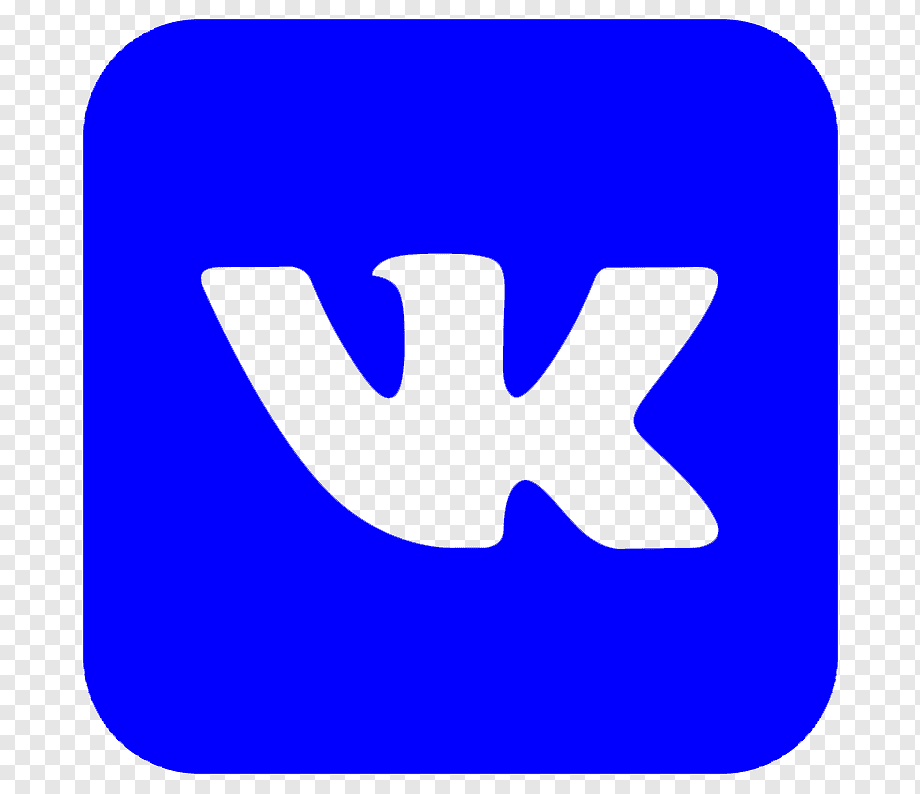 Алена Ивонина ivonina_av  (канал)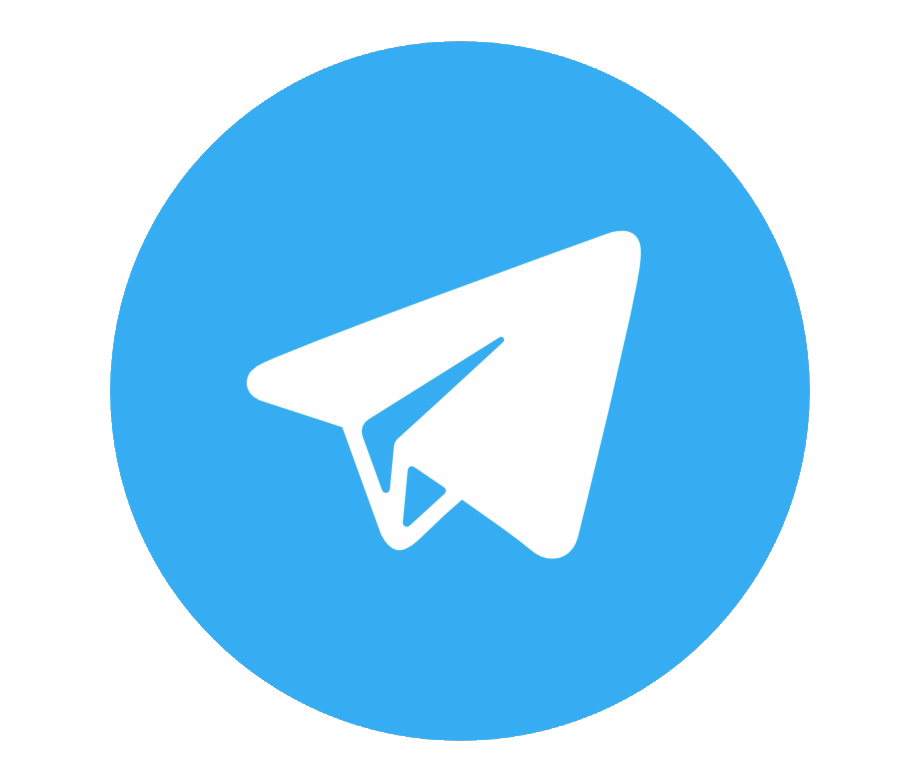 + 7 (905) 809 69 10624992 Свердловская обл.г. Серов ул. Луначарского, д 99, каб. 210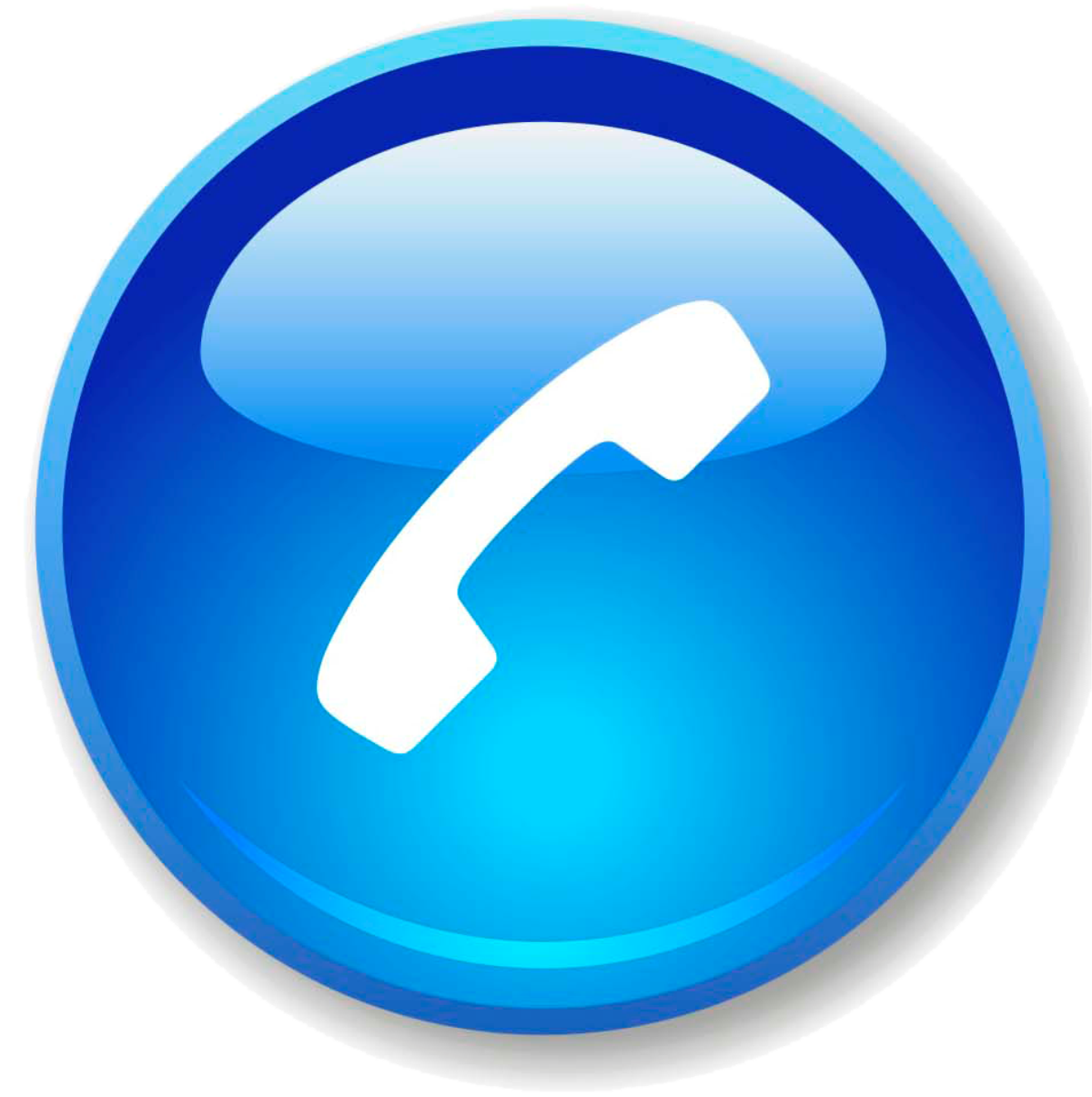 8 (34385) 63218ivonina.alena@mail.ruserovprof.ru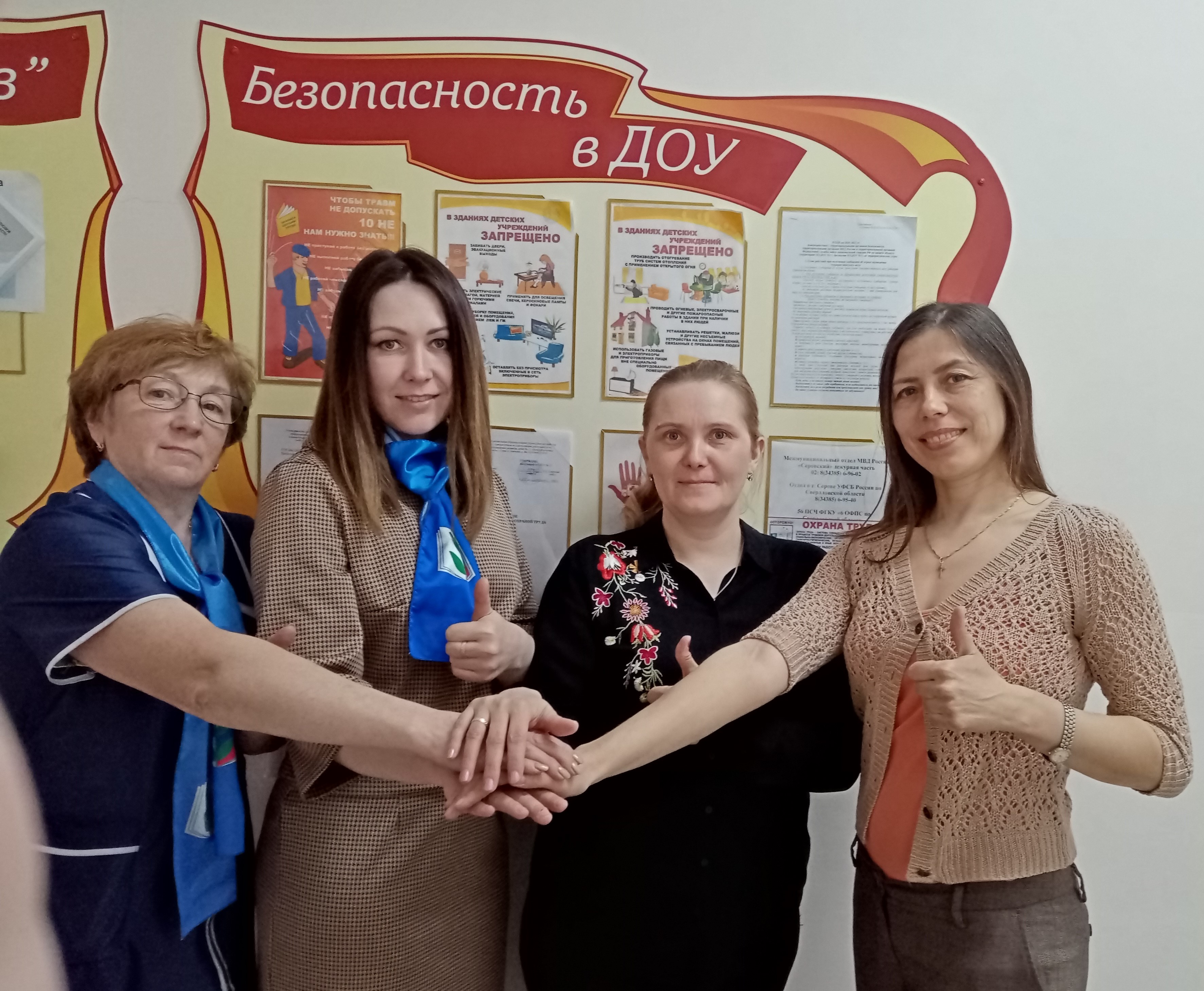 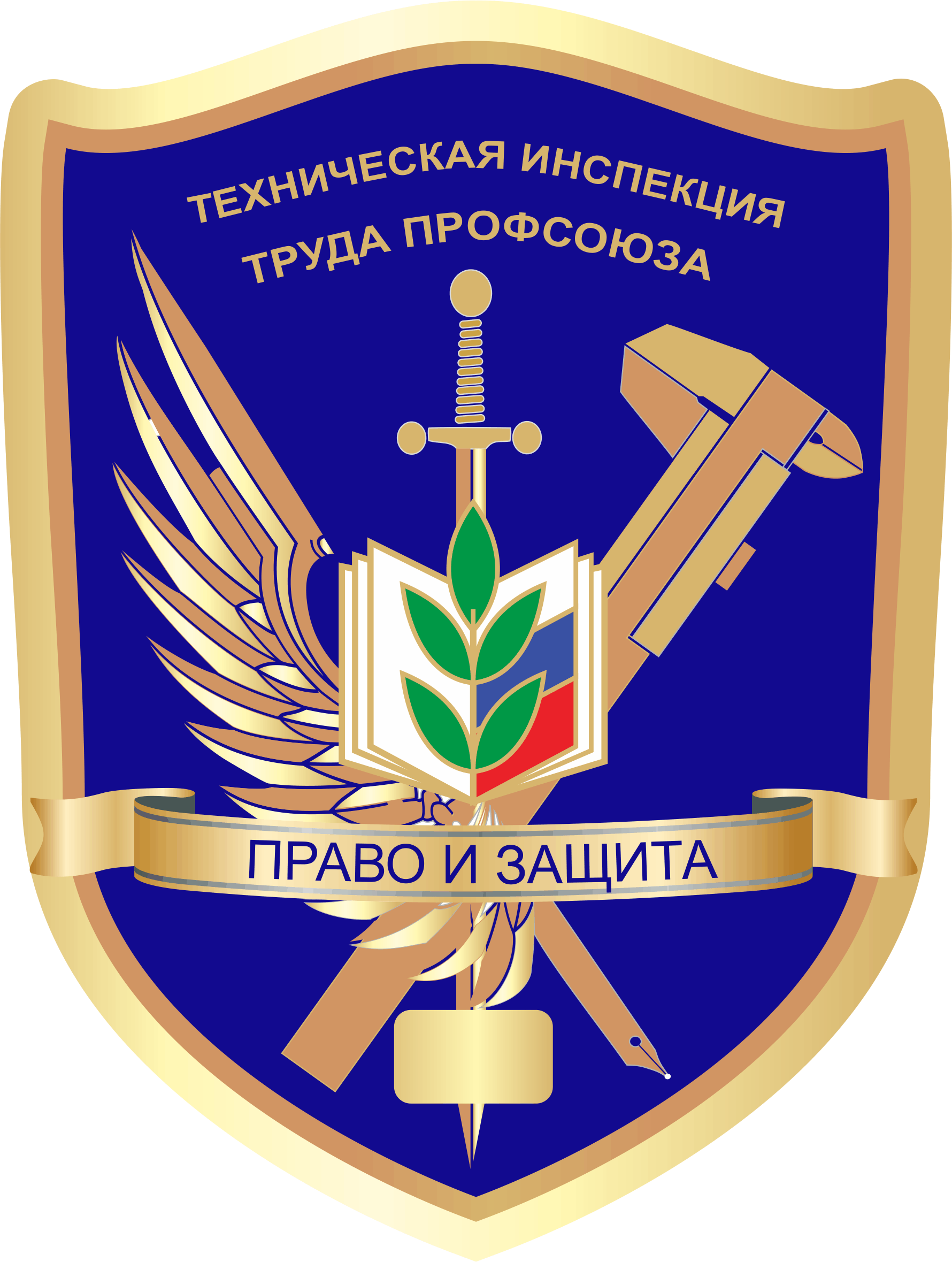 СЕРОВСКАЯ ГОРОДСКАЯ ОРГАНИЗАЦИЯ ОБЩЕРОССИЙСКОГО ПРОФСОЮЗА ОБРАЗОВАНИЯАлена Ивонина ivonina_av  (канал)+ 7 (905) 809 69 10624992 Свердловская обл.г. Серов ул. Луначарского, д 99, каб. 2108 (34385) 63218ivonina.alena@mail.ruserovprof.ruТЫ ЧЛЕН ПРОФСОЮЗА – МЫ С ТОБОЙ!ОХРАНА ТРУДА ДЛЯ ЧЛЕНОВ ПРОФСОЮЗА – «Легче и дешевле вкладывать деньги в обеспечение безопасности труда, чем в ликвидацию последствий тех трагедий, которые могут произойти» В.В. Путин.Ежегодно ПРОФСОЮЗ активно участвует в заключении соглашений по охране труда образовательных организаций. Раз в полгода участвует в комиссиях по составлению актов о выполнении данных соглашений.ПРОФСОЮЗНЫЕ активисты участвуют в оценке условий труда, наблюдают за процедурой оценки, вносят предложения по улучшению условий ТВОЕГО рабочего места.ПРОФСОЮЗ принимает активное участие в конкурсном движении муниципального, областного и федерального уровней.ПРОФСОЮЗ ВСЕГДА отслеживает законодательство по охране труда ВОВРЕМЯ МОЖЕТ ПРОТЯНУТЬ РУКУ ПОМОЩИ работнику и руководителю образовательной организации.ПРОФСОЮЗ помогает в разработке локальных нормативных актов по охране труда, экономит ваши силы и время предлагает готовые макеты документации.В каждой организации, где есть ПРОФСОЮЗ, есть уполномоченный по охране труда, которого учит ПРОФСОЮЗ. Он на рабочем месте может оказать квалифицированную помощь.